ГАННІВСЬКИЙ ЛІЦЕЙ ПЕТРІВСЬКОЇ СЕЛИЩНОЇ РАДИ ОЛЕКСАНДРІЙСЬКОГО РАЙОНУКІРОВОГРАДСЬКОЇ ОБЛАСТІНАКАЗ20.07.2023                                                                                                               № 20-ус. ГаннівкаПро зарахування до списку учнівВолодимирівської філії Ганнівського ліцею БАКУЛІНУ Вікторію ВіталіївнуНАКАЗУЮ:Зарахувати до списку учнів 3 класу Володимирівської філії Ганнівського ліцею БАКУЛІНУ Вікторію Віталіївну 20.07.2023 рокуКласному керівнику 3 класу Володимирівської філії Ганнівського ліцею ГИРИК В.І. внести необхідні записи до класного журналу та  оформити особову справу до 01.09.2023 року. Секретарю Ганнівського ліцею внести необхідні записи до алфавітної книги до  01.09.2023 року. Контроль за виконанням даного наказу покласти на заступника. завідувача філії ПОГОРЄЛУ Т.М. Директор                                                                        Ольга КАНІВЕЦЬЗ наказом ознайомлені:                                                 Валентина ГИРИК                                                                                         Тетяна ПОГОРЄЛА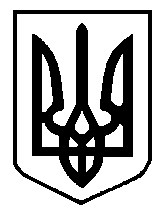 